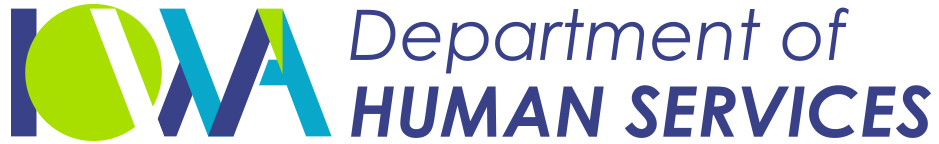 Kim Reynolds, Governor	Adam Gregg, Lt. Governor			Kelly Garcia, DirectorCERTIFICATION OF SITE VISITAS REQUIRED ON GL-22-024INSTALLATION OF ROOFING ON DUPLEXESThis certifies that ________________________________________was present on theGlenwood Resource Center campus December 14, 2021 at 10:00amfor a site visit for the above project.THIS FORM MUST BE COMPLETED AND RETURNED WITH YOURBID FOR YOUR BID TO BE VALID.I______________________________________________________certify a site visit was done.Trevor Mayberry, Corey Madison, John McComic, Mike Brammer, Reed JohnstonGlenwood Resource Center